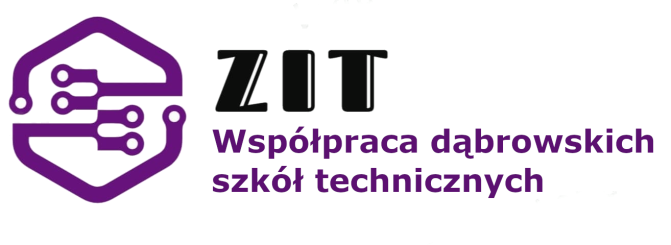 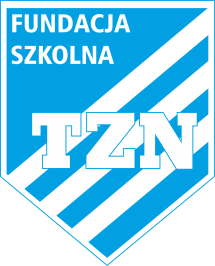 Lista rezerwowa uczestników/uczestniczek-uczniów/uczennic Zespołu Szkół Zawodowych „Sztygarka" zakwalifikowanych 
do udziału w projekcie „Dodatkowe kwalifikacje zawodowe gwarancją lepszej pracy – programy rozwojowe szkolnictwa zawodowego w placówkach kształcenia zawodowego w Dąbrowie Górniczej.”współfinansowanym ze środków Unii Europejskiej w ramach Europejskiego Funduszu Społecznego realizowanym w Osi priorytetowej XI. Wzmocnienie potencjału edukacyjnego  dla Działania 11.2. Dostosowanie oferty kształcenia zawodowego do potrzeb lokalnego rynku pracy – kształcenie zawodowe uczniów dla Poddziałania11.2.3. Wsparcie szkolnictwa zawodowego– konkurs Regionalnego Programu Operacyjnego Województwa Śląskiego na lata 2014-2020 finansowanego przez Unię Europejską ze środków Europejskiego Funduszu Społecznego     Uczestniczki                           UczestnicyBielawskaNicole       I KM1.BańbułaKacper     II MEPKacper     II MEPKacper     II MEPKacper     II MEPKacper     II MEPKacper     II MEPKacper     II MEPKacper     II MEP.MoskwaKlaudia     IV SG2.ChałupkoBernard   III LMBernard   III LMBernard   III LMBernard   III LMBernard   III LMBernard   III LMBernard   III LMBernard   III LM3.DudzińskiBartosz    I KMBartosz    I KMBartosz    I KMBartosz    I KMBartosz    I KMBartosz    I KMBartosz    I KMBartosz    I KM4.FerensBartosz    II LMBartosz    II LMBartosz    II LMBartosz    II LMBartosz    II LMBartosz    II LMBartosz    II LMBartosz    II LM5.GajewskiNorbert   II BGNorbert   II BGNorbert   II BGNorbert   II BGNorbert   II BGNorbert   II BGNorbert   II BGNorbert   II BG6.GołębiowskiNorbert   II LMPNorbert   II LMPNorbert   II LMPNorbert   II LMPNorbert   II LMPNorbert   II LMPNorbert   II LMPNorbert   II LMP7.JarosińskiKamil       II BGKamil       II BGKamil       II BGKamil       II BGKamil       II BGKamil       II BGKamil       II BGKamil       II BG8.KmiećKamil       II LMPKamil       II LMPKamil       II LMPKamil       II LMPKamil       II LMPKamil       II LMPKamil       II LMPKamil       II LMP9.KoperPiotr        IV SGPiotr        IV SGPiotr        IV SGPiotr        IV SGPiotr        IV SGPiotr        IV SGPiotr        IV SGPiotr        IV SG10.PopczykKacper    III LMKacper    III LMKacper    III LMKacper    III LMKacper    III LMKacper    III LMKacper    III LMKacper    III LM11.SpytkowskiAmadeusz   II BGAmadeusz   II BGAmadeusz   II BGAmadeusz   II BGAmadeusz   II BGAmadeusz   II BGAmadeusz   II BGAmadeusz   II BG12.SrokaJakub      I MZEJakub      I MZEJakub      I MZEJakub      I MZEJakub      I MZEJakub      I MZEJakub      I MZEJakub      I MZE13.WeisRobert    I MZERobert    I MZERobert    I MZERobert    I MZERobert    I MZERobert    I MZERobert    I MZERobert    I MZE14.WilczyńskiNorbert  II MEPNorbert  II MEPNorbert  II MEPNorbert  II MEPNorbert  II MEPNorbert  II MEPNorbert  II MEPNorbert  II MEP15.WłosińskiRafał       II LMPRafał       II LMPRafał       II LMPRafał       II LMPRafał       II LMPRafał       II LMPRafał       II LMPRafał       II LMP